Об установлении тарифов на платные услуги, предоставляемые и выполняемыеМуниципальным автономным учреждением «Молодёжный комплексный центр «Феникс»В соответствии с пунктом 4 части 1 статьи 17 Федерального закона                        от 06.10.2003 №131-ФЗ «Об общих принципах организации местного самоуправления в Российской Федерации», Уставом города Когалыма, решением Думы города Когалыма от 26.09.2013 №320-ГД «Об утверждении Порядка установления тарифов на услуги (работы), предоставляемые (выполняемые) муниципальными предприятиями и учреждениями в городе Когалыме», постановлением Администрации города Когалыма от 14.04.2016 №1048 «Об утверждении Положения о платных услугах (работах), предоставляемых (выполняемых) муниципальными предприятиями и учреждениями на территории города Когалыма»:1. Установить тарифы на платные услуги, предоставляемые и выполняемые Муниципальным автономным учреждением «Молодёжный комплексный центр «Феникс», согласно приложению к настоящему постановлению.2. Постановление Администрации города Когалыма от 21.05.2019 №1065 «Об установлении тарифов на платные услуги (работы), предоставляемые и выполняемые Муниципальным автономным учреждением «Молодёжный комплексный центр «Феникс» признать утратившим силу с 01.11.2023.3. Муниципальному автономному учреждению «Молодёжный комплексный центр «Феникс» (Л.Г.Хайруллина):3.1. исполнять обязанности по размещению информации о платных услугах, тарифах на платные услуги в наглядной и доступной форме в месте фактического осуществления деятельности;3.2. обеспечивать контроль за стоимостью, организацией и качеством оказываемых платных услуг.4. Настоящее постановление вступает в силу с 01 ноября 2023 года.5. Управлению экономики Администрации города Когалыма (Е.Г.Загорская) направить в юридическое управление Администрации города Когалыма текст постановления и приложение к нему, его реквизиты, сведения об источнике официального опубликования в порядке и сроки, предусмотренные распоряжением Администрации города Когалыма                              от 19.06.2013 №149-р «О мерах по формированию регистра муниципальных нормативных правовых актов Ханты-Мансийского автономного                                округа - Югры» для дальнейшего направления в Управление государственной регистрации нормативных правовых актов Аппарата Губернатора                          Ханты-Мансийского автономного округа - Югры.6. Опубликовать настоящее постановление и приложение к нему в газете «Когалымский вестник» и разместить на официальном сайте Администрации города Когалыма в сети «Интернет» (www.admkogalym.ru). 7. Контроль за выполнением постановления возложить на заместителя главы города Когалыма Т.И.Черных. Приложениек постановлению Администрации города КогалымаТарифы на платные услуги,предоставляемые и выполняемые Муниципальным автономным учреждением «Молодёжный комплексный центр «Феникс»Вводятся в действие с 01 ноября 2023 года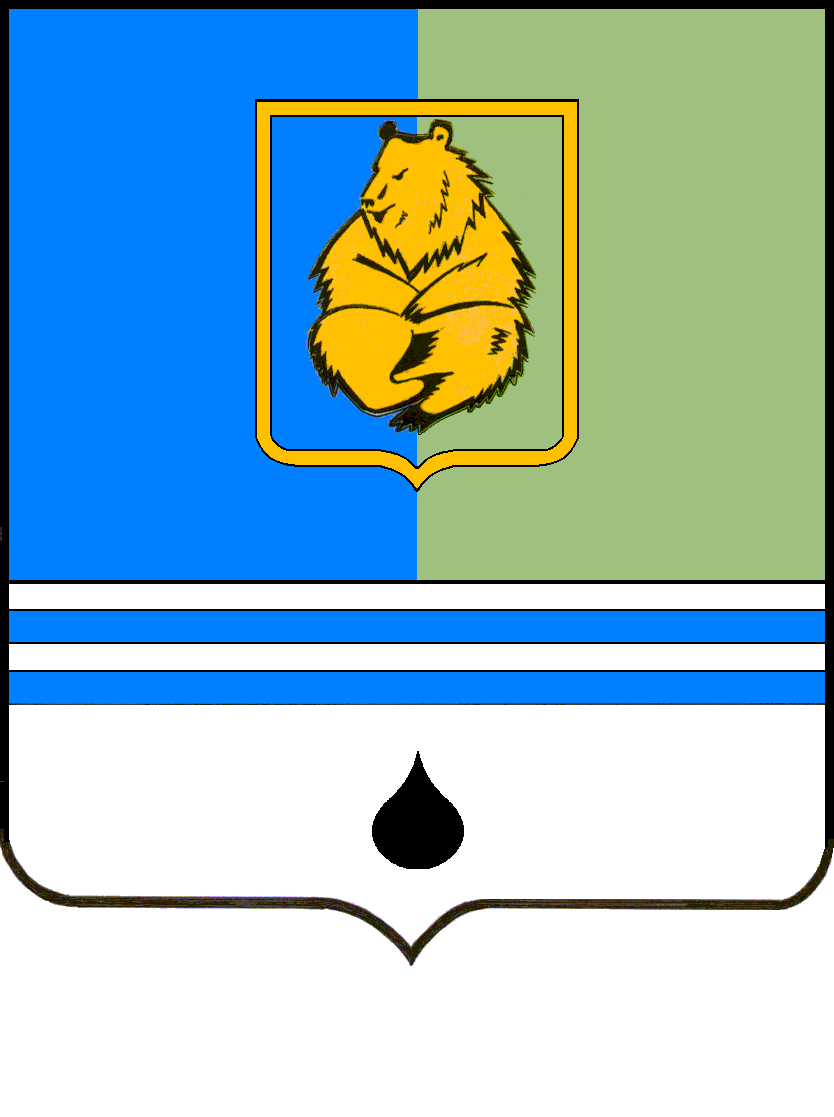 ПРОЕКТПОСТАНОВЛЕНИЕАДМИНИСТРАЦИИ ГОРОДА КОГАЛЫМАХанты-Мансийского автономного округа - ЮгрыПОСТАНОВЛЕНИЕАДМИНИСТРАЦИИ ГОРОДА КОГАЛЫМАХанты-Мансийского автономного округа - ЮгрыПОСТАНОВЛЕНИЕАДМИНИСТРАЦИИ ГОРОДА КОГАЛЫМАХанты-Мансийского автономного округа - ЮгрыПОСТАНОВЛЕНИЕАДМИНИСТРАЦИИ ГОРОДА КОГАЛЫМАХанты-Мансийского автономного округа - Югры]]№п/пНаименование услугиЕдиница измеренияТариф, в рубляхТариф, в рублях№п/пНаименование услугиЕдиница измерениябез НДСс НДС123451.Предоставление помещения для организации и проведения совещаний, семинаров, конференций на базе МАУ «МКЦ «Феникс»:Предоставление помещения для организации и проведения совещаний, семинаров, конференций на базе МАУ «МКЦ «Феникс»:Предоставление помещения для организации и проведения совещаний, семинаров, конференций на базе МАУ «МКЦ «Феникс»:Предоставление помещения для организации и проведения совещаний, семинаров, конференций на базе МАУ «МКЦ «Феникс»:1.1.кабинет 203час841,671010,001.2.кабинет 304час833,331000,001.3.кабинет 305час841,671010,001.4.кабинет 318час841,671010,00